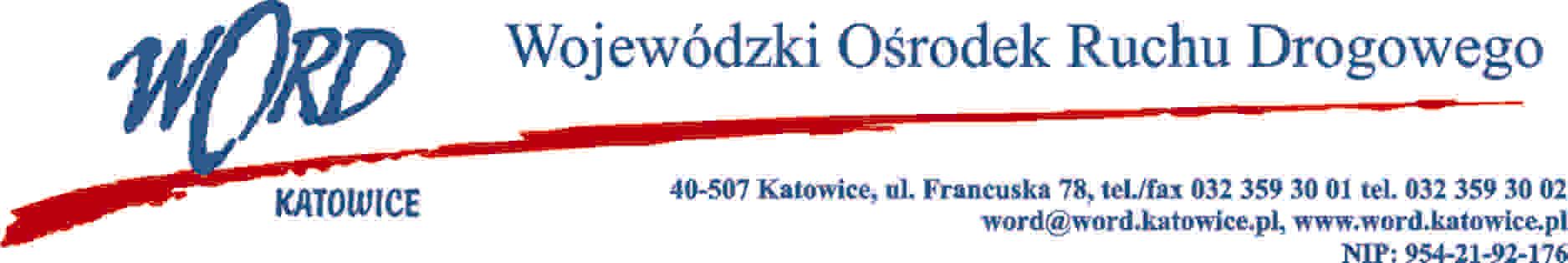 Katowice, dnia 3.07.2023 r. AT-ZP.261.266.13.2023.ŁŻInformacja z otwarcia ofert w dniu 30.06.2023 r.Dotyczy: informacji z otwarcia ofert w dniu 30.06.2023 r. o godz. 10:30. w postępowaniu w trybie regulaminu zamówień publicznych pn. „Dostawa wody mineralnej do magazynu Wojewódzkiego Ośrodka Ruchu Drogowego przy ul. Francuskiej 78”.W przedmiotowym postępowaniu ofertę złożyli Wykonawcy: Najkorzystniejszą ofertę złożył Wykonawca Uzdrowisko Wieniec Sp. z o.o. ul. Brzozowa 1, 87-800 Wieniec Zdrój i z tą też firmą zawarta zostanie stosowna umowa.Dyrektor WORDKrzysztof PrzybylskiOtrzymują;1)Platforma przetargowa wordkatowice.logintrade.net2) bip.word.katowice.pl3) a/aLp.WykonawcaCena nettoCena bruttoIlość punktów1P.H.U. Blugel Angelika Uchańska ul. Wrocławska 33D (Hala F), 55-095 Długołęka9480,2411660,7063,642Firma Handlowa Janusz Tylmann, ul. 1-go Maja 38A, 41-300 Dąbrowa Górnicza8905,6810953,9967,743Artykuły Spożywcze i Przemysłowe Hurt-Detal Mirosław Wantuła ul. Powstańców Śląskich 71, 44-200 Rybnik 8522,6410482,8570,794Mineral Water Production Sp. z o.o. Myszkowska 36, 42-350 Postęp-Koziegłowy7756,569540,5777,785Żywiec Zdrój S.A. ul. Bobrowiecka 8, 00-728 Warszawa8522,6410482,8570,795BALTIC DISTRIBUTION Sp. z o.o. Aleja Grunwaldzka 82 3/315, 80-244 Gdańsk7852,329658,3576,835Uzdrowisko Wieniec Sp. z o.o. ul. Brzozowa 1, 87-800 Wieniec Zdrój6032,887420,44100,005OSHEE Polska Sp. z o.o. 8139,610011,7174,12